                2020.gada                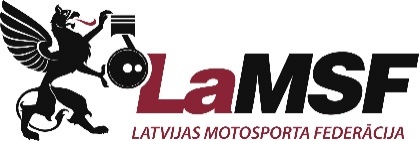 Latvijas čempionāta motokrosāDIENAS KĀRTĪBAPirmie braucieni sākums pulksten 11.00Otrie braucieni sākums pulksten 14.30*Visām klasēm pirms brauciena iepazīšanās aplisApbalvošana pēc visu otro braucienu beigāmNotikumsSākuma laiksBeigu laiksDalībnieku reģistrācija7.0010.00Brīvais, kvalifikācijas un starta treniņi visām klasēm:MX85 un MX85B 8.008.25MX2, MX125  un MX2 Juniori  8.308.55MX1   9.009.25Q Open   9.309.55B/V Open   10:0010.25DALĪBNIEKU SANĀKSME pie starta barjeras,trases līdzināšana10.40N.P.KKlaseBrauciena sākumsBrauciena ilgums1.starts*MX85 un MX85B 11.0018 min. + 2 apļi2. startsMX2, MX125  un MX2 Juniori  11.3022min. + 2 apļi3. startsMX112.1022 min. + 2 apļi4. startsQ Open 12.5018 min. + 2 apļi5. startsBV Open  13.2018 min. + 2 apļi6.startsTehniskais pārtraukums13.45N.P.KKlaseBrauciena sākums Brauciena ilgums7.starts*MX85 un MX85B 14.3018 min. + 2 apļi8. startsMX2, MX125 un MX2 Juniori  15.0022min. + 2 apļi9. startsMX1 15.3522 min. + 2 apļi10. startsQ Open16.0518 min. + 2 apļi11. startsB/V Open  16.3518 min. + 2 apļi12. starts